Nota de Remision de acta de Inexistencia del Indice de Informacion de Reserva de la Municipalidad de Santa Rosa de Lima, La Union . 17 de Julio del 2017.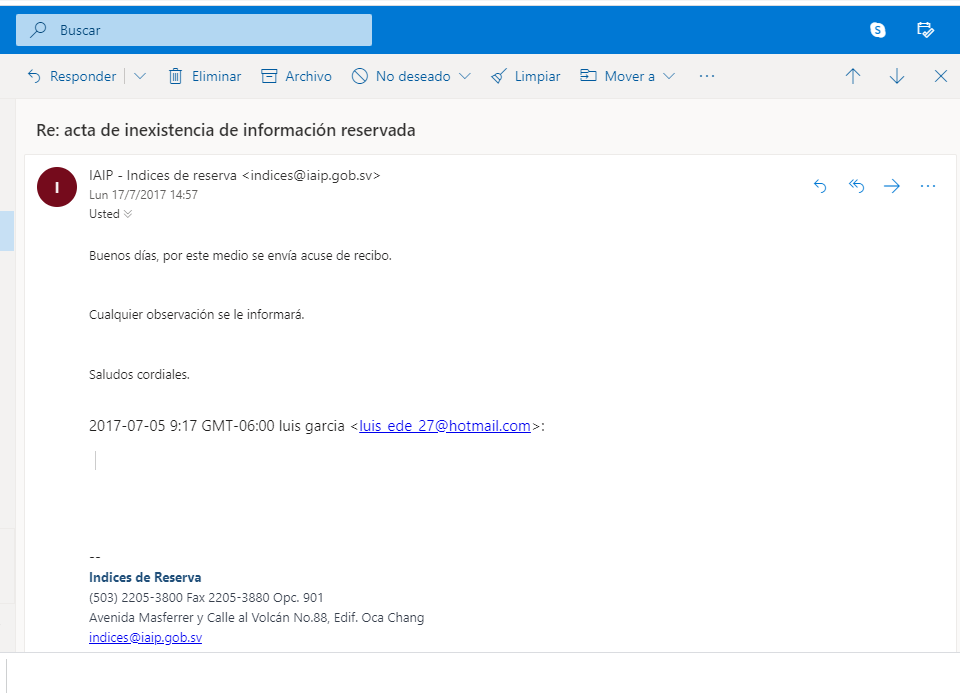 